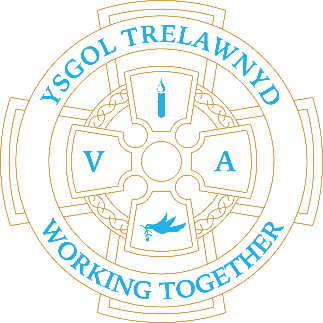 3rd October 2022We have been enjoying the sights, sounds and tastes of Autumn in school.[Pictures removed for website edition]Cymraeg plant: Dw i’n licio…Cymraeg oedolion: Ble mae…?Dates for your diary:7th October: Y12 Harvest Festival 2.30pmThank you for your donations - Harvest Collection deadline is 14th October21st October: Show Racism the Red Card and wear red26th October: Target SettingCofion, Marina ParsonsPennaeth / Headteacher01745 570171 trhead@hwbcymru.net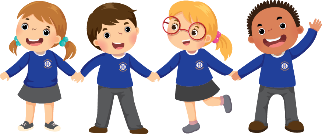 Before and After School Provision available - 01745 856683 Before School 8am-8.50am £2.00 / After School Until 5.30pm £9 Pre-loved uniform is available